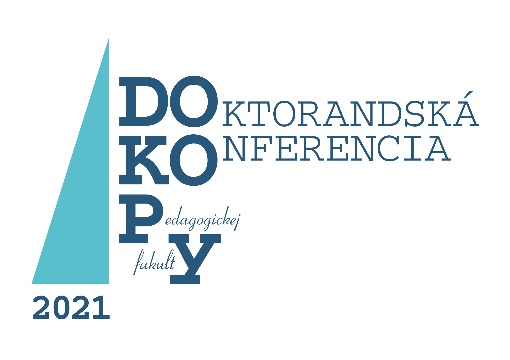 Sprievodné informácie k podujatiuTermín konania: 12. 11. 2021Miesto konania: Prešovská univerzita v Prešove, Pedagogická fakulta, Ul. 17. novembra 15, 080 01 Prešov, Slovenská republikaFormát podujatia: kombinovaná účasť (prezenčná/online)Dôležité termíny:Vedecký výbor konferencie:doc. RNDr. Iveta Scholtzová, PhD., dekanka PF PU, Prešovdoc. PaedDr. Terézia Harčaríková, PhD., PdF UK, Bratislavadoc. PhDr. et PhDr. Martin Kaleja, Ph.D., PF PU, Prešovprof. PhDr. Bronislava Kasáčová, CSc., PdF UMB, Banská Bystricaprof. PaedDr. Vladimír Klein, PhD., PF PU Prešovdoc. PaedDr. Martin Klimovič, PhD., PF PU, Prešovprof. PhDr. Iveta Kovalčíková, PhD., PF PU, Prešovprof. PaedDr. Jozef Liba, PhD., PF PU, Prešovprof. PaedDr. Ľudmila Liptáková, CSc., PF PU, Prešovdoc. PhDr. Karel Pančocha, Ph.D., M.Sc., PdF MU, Brnoprof. PhDr. Mária Podhájecká, CSc., PF PU Prešovprof. PhDr. Zuzana Stanislavová, CSc., PF PU, Prešovprof. PhDr. Eva Šmelová, Ph.D., PdF UP, OlomoucOrganizačný výbor konferencie:doc. PaedDr. Martin Klimovič, PhD., prodekan pre vedu, akreditáciu a doktorandské štúdiumMgr. Viera Fabianová, referát pre vedu, akreditáciu a doktorandské štúdiumMgr. Lenka Goroľová, doktorandka PF PUMgr. Lenka Jarušinská, doktorandka PF PUMgr. Beáta Sakalová, doktorandka PF PUMgr. Richard Šturmankin, doktorand PF PUPeter Holdok, referát pre IKTPatrik Eliaš, referát pre IKTKontaktná osoba: Mgr. Beáta Sakalováe-mail: beata.sakalova@smail.unipo.sk 1. Možnosti účasti:Prezenčná účasť znamená fyzickú prítomnosť účastníka na mieste konania konferencie, online účasť znamená komunikáciu cez videohovor prostredníctvom Microsoft Teams. Okrem aktívnej účasti (pripravené vystúpenie s prezentáciou riešenej problematiky) je možná aj pasívna účasť.2. Konferenčný poplatok:15 eur (týka sa iba prezenčných účastníkov, zahŕňa náklady na občerstvenie a tlač materiálov pre účastníkov, platí sa pri registrácii v deň konania podujatia)3. Spôsob prihlasovania sa na konferenciu:Záujemca vyplní elektronickú prihlášku (link: https://forms.office.com/r/PDPdZWWHr4) a text abstraktu vytvorený v programe MS Word zašle na e-mailovú adresu lenka.jarusinska@smail.unipo.sk najneskôr do 7. 10. 2021. V prihláške aj abstrakte je potrebné uviesť všetky požadované údaje, bez nich nebude príspevok prijatý na posúdenie. Dvaja odborníci v danej oblasti vybraní podľa zamerania príspevku z členov vedeckého výboru konferencie a ďalších expertov posúdia kvalitu rozšíreného abstraktu a rozhodnú o prijatí príspevku na konferenciu, resp. navrhnú abstrakt prepracovať. Povinnou súčasťou rozšíreného abstraktu sú odkazy na zdrojovú literatúru, kľúčové slová v jazyku abstraktu aj v angličtine a tiež názov príspevku v angličtine. 4. Požadovaná štruktúra abstraktu:V rozšírenom abstrakte spracujte všetky požadované položky podľa šablóny (nájdete ju v  osobitnej prílohe). 5. Predbežná informácia o priebehu podujatia a odporúčania na prípravu obsahu prezentácie:Konferenčné rokovanie prebehne počas celého dňa, so začiatkom predbežne o 9,00 (presné časy budú uvedené v programe podujatia). Potrvá podľa počtu prihlásených do popoludnia. Účastník má na prezentáciu 15 minút. Po jednotlivých príspevkoch, resp. po blokoch príspevkov s rovnakou problematikou bude nasledovať diskusia. Podujatie je priestorom na diskusiu, dialóg a výmenu poznatkov najmä z radov doktorandov (aktívnych aj pasívnych účastníkov). V prípade online prezentácie budú požiadavky na technické zabezpečenie prenosu zaslané dodatočne. Odporúčame účastníkom, aby si vybrali jeden čiastkový problém dizertačnej práce, podľa toho upravili tému a abstrakt svojho príspevku a tomu sa podrobne v prezentácii venovali (s patričným vyvodením aspoň čiastkových záverov). Zároveň prosíme, aby účastník zohľadnil a do prezentácie zahrnul relevantné pripomienky z posudkov recenzentov.6. Publikačný výstup: Rozšírené abstrakty prijaté na prezentovanie budú publikované v elektronickom zborníku abstraktov z konferencie (pre účastníkov zo Slovenska výstup kategórie AFH – Abstrakty príspevkov z domácich vedeckých konferencií). Prihlásením sa na konferenciu autor dáva svoj súhlas so zverejnením abstraktu v zborníku. Zborník bude zverejnený v Katalógu elektronických dokumentov Univerzitnej knižnice PU v Prešove a dostupný na: http://www.pulib.sk/web/kniznica/elpub/kategoria/PF.Zborník z minuloročnej konferencie DOKOPY 2020 je k dispozícii tu:http://www.pulib.sk/web/kniznica/elpub/dokument/Klimovic4 7. Požiadavky na formálnu prípravu prezentácií v programe Microsoft PowerPoint (alebo inom programe) a niektoré odporúčania k obsahu príspevku a k ústnej prezentácii:  majte na pamäti, že hlavné kritériá sú čitateľnosť a prehľadnosť, preto zvážte farbu a font použitého písma (odporúča sa tmavé písmo na svetlom podklade, veľkosť písma min. 24),  pripravte si max. 10 snímok (odporúča sa držať zásady 6 x 7, to znamená max. 6 riadkov na jednej snímke, max. 7 slov v jednom riadku), v snímkach ponúknite to, čo podporí ústnu prezentáciu (schémy, modely, grafy, tabuľky a pod.), nezabudnite na prvej snímke uviesť aj meno svojho školiteľa, reprezentujete jeho vedeckú školu, na poslednej snímke uveďte zoznam použitých zdrojov, v prezentácii uveďte cieľ svojho výskumu a stručne predstavte teoretické východiská, metodológiu výskumu, doterajšie zistenia a význam výskumu pre teóriu a prax danej obsahovej oblasti.Náklady na cestu, stravu a ubytovanie hradí vysielajúca inštitúcia. Počas rokovania bude zabezpečené občerstvenie pre účastníkov.8. Dopravná navigácia k fakulte:Z autobusovej a vlakovej stanice k fakulte v pravidelných intervaloch premáva trolejbusová linka č. 38, v smere Sídlisko III, vystúpiť treba na zastávke Prešovská univerzita. Od stanice sú to 2 zastávky. Stačí si zakúpiť 10-minútový lístok, cena lístka je 40 centov. 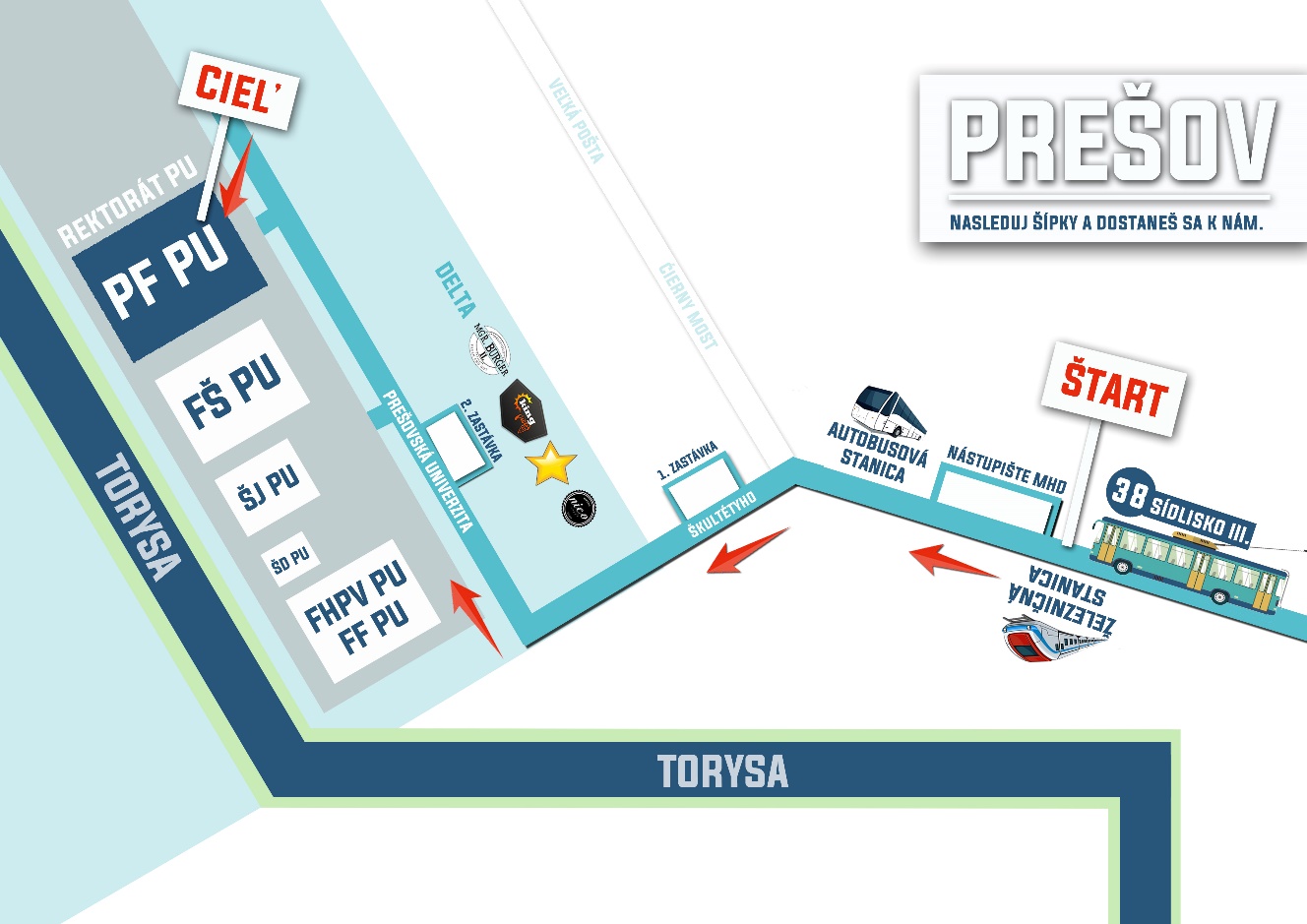 Na konferenciu sú okrem doktorandov dennej i externej formy štúdia srdečne pozvaní aj ich školitelia, ďalší vysokoškolskí učitelia z partnerských inštitúcií, študenti magisterských a bakalárskych študijných programov. Zaslanie prihlášky s témou príspevku a abstraktomZaslanie prihlášky s témou príspevku a abstraktomdo 7. 10. 2021Posúdenie témy príspevku a abstraktu, informácia o prijatí, resp. požiadavka na úpravu Posúdenie témy príspevku a abstraktu, informácia o prijatí, resp. požiadavka na úpravu do 22. 10. 2021Zaslanie opravenej prihláškydo 29. 10. 2021Posúdenie témy a abstraktudo 5. 11. 2021Zaslanie definitívnej verzie programu podujatiaZaslanie definitívnej verzie programu podujatia10. 11. 2021DOKOPY 2021DOKOPY 202112. 11. 2021Publikovanie zborníka abstraktovPublikovanie zborníka abstraktovdecember 2021